附件2（新）国家体育总局青岛航海运动学校地址：山东省青岛市市南区新会路12号国家体育总局青岛航海运动学校3楼大会议室（进大楼右转，乘坐电梯至3楼出门正对），邮编：266071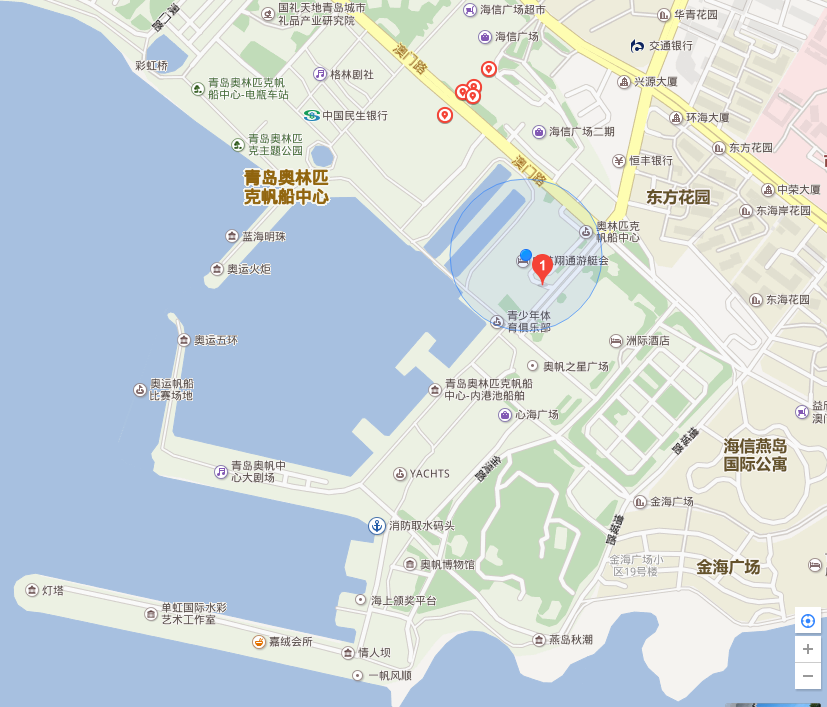 